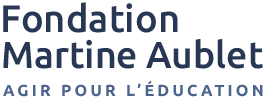 Lauréats des sept bourses de recherche doctorale de la Fondation Martine Aublet 2021-2022M. AMARALDA SILVA CORRÊA OtavioAnthropologie sociale et ethnologie, EHESS / Université du Québec à Montréal (UQAM)Les Hijras du sud de l’Inde. Une approche heuristique des rapports entre le corps et le sacré  Mme BERNARD LéaAnthropologie sociale et ethnologie, EHESSDe l’arbre à la fumée. Enjeux de la consumation de résine de copal dans l’agroforesterie des Q'eqchi' des basses terres (Petén, Guatemala)M. COTOM NIMATUJ Julio AlbertoArchéozoologie, Muséum National d’Histoire Naturelle, ParisLes connexions côtières pré-colombiennes entre le Nord-Ouest de l’Amérique du Sud et la Mésoamérique : les spondyles (Bivalvia : Spondylidae) comme moteur d’échangesMme GLEIZES SophieAnthropologie, EHESSDevenir tundrovik. Une ethnographie de l’écologie de la transmission et de l’apprentissage chez les Nenets de la forêt (District du Purovskij, Fédération de Russie)Mme LE GALÈS EmmieHistoire, EHESS/IMAFÉcrire l’histoire du Shoa de la fin du XIXe siècle aux années 1970 : évolutions et reconfigurations du discours historiographique régional en ÉthiopieMme MARTAL ClémentineArchéologie, Université Paris 1 – Panthéon Sorbonne – ArchAm UMR 8096Étude des pyramides préhispaniques dans la région nord-Andine équatorienneMme THIROUARD ConstanceArchéologie, Université Paris 1 – Panthéon SorbonneLe peuplement thuléen du nord-ouest de l’Alaska entre 1200 et 1850 apr. J.-C.Dynamiques de transition, diffusion et hiérarchisation spatiales